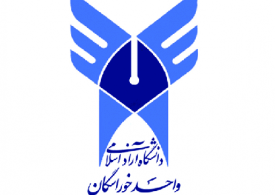 به نام خداوند جان و خردگزارش کار تیم سازه ماکارونی چهلستون    سازه شماره  دوزمان شروع کار: شنبه 2/6/1392زمان پایان کار: سه شنبه 5/6/1392تعداد اعضای تیم: 6 نفر ( امیر ارجمند- مجید انصاری- محمدحسین بیگی- محمد سبزعلی- محمدجواد شریفی- محمد صفوی فر)زمان بارگذاری سازه: سه شنبه 5/6/1392 – ساعت 16 وزن تحمل شده توسط سازه: 22 کیلوگرممکان بارگذاری سازه: انجمن علمی عمرانشرح ساخت سازه :سازه دوم با همان مشخصات سازه قبل ساخته شد به جز گره‌ها که هدف از این کار ایجاد مفصل در گره‌ها بود تا دیگر در سازه لنگر به وجود نیاید به همین منظور به جای اینکه از چسب دوقلو استفاده کنیم ابتدا چسب حرارتی بر روی گره‌ها زدیم و سپس چسب دوقلو بر روی چسب حرارتی زدیم تا از ایجاد لنگر جلوگیری شود بعد از ساخت سازه را با وزنه‌های گرفته شده بارگذاری کردیم که در نهایت باری که توانست تحمل کند ۲۲ کیلوگرم بود البته به علت عدم تجربه ی لازم در حین بارگذاری وزنه‌هایی‌ که گذاشته می شد همراه با ضربه به سازه بود که در کاهش بار تحمل شده نسبت به سازه قبل بی‌ تاثیر نبود. ناظران بارگذاری فقط اعضای تیم بودند.( لازم به ذکر است این سازه فقط برای آزمایش این نوع گره بوده و کاملا جنبه ی پژوهشی داشت اما نتیجه ی مطلوب حاصل نشد. )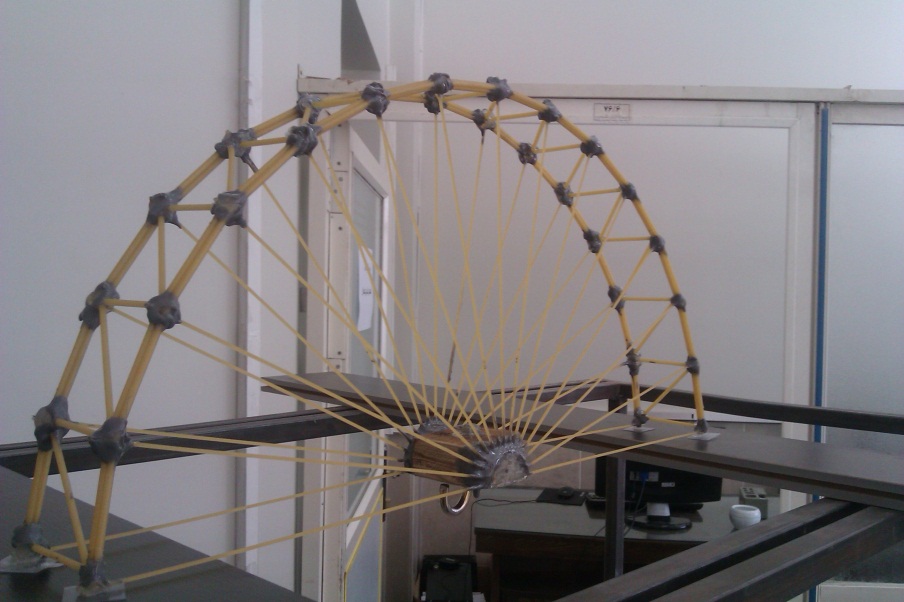 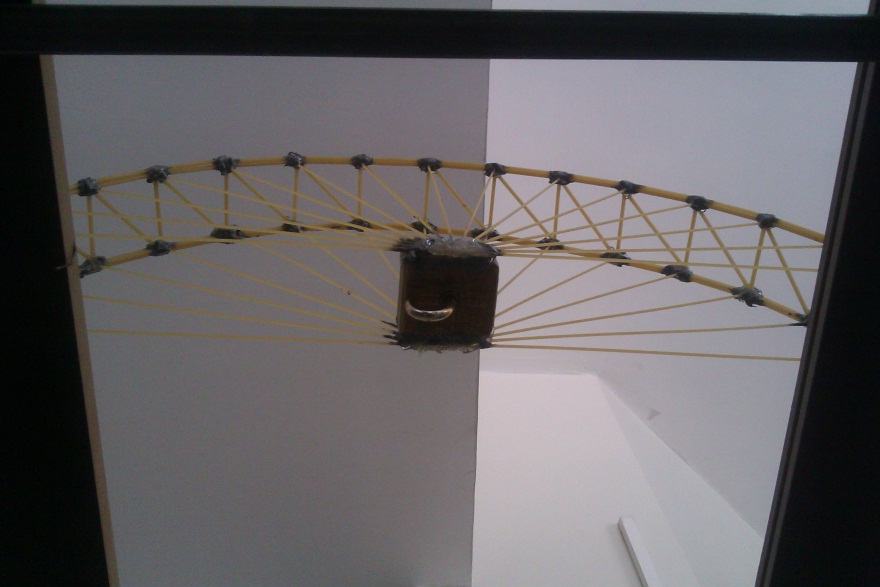 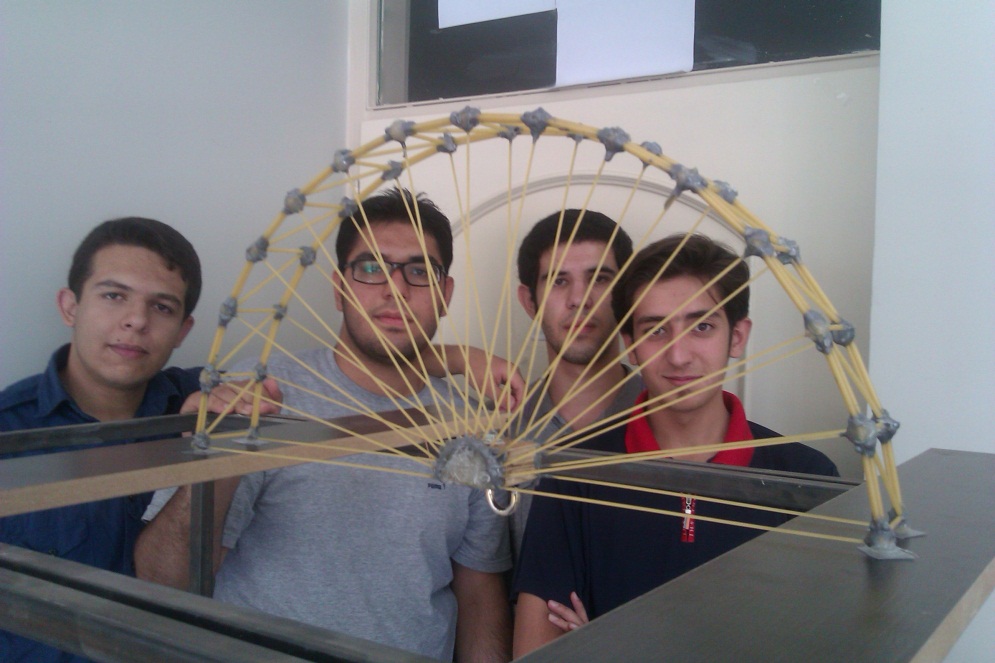 